О  внесении   изменений    в    постановление администрации МР «Печора» от 01.04.2013г.№ 550  «О  проведении  открытого  конкурсана  создание   юбилейной   эмблемы   города, посвященной   65 - летию   города   Печора».             В целях подготовки празднования 65-летия города Печоры и создания общей концепции праздничного оформления города,              администрация ПОСТАНОВЛЯЕТ:Внести в постановление администрации МР «Печора» от  01.04.2013 г.№ 550 «О проведении открытого конкурса на создание юбилейной эмблемы города, посвященной 65-летию города Печора» следующие изменения:В приложении 2:- исключить из состава комиссии Менникова В.Е. – первого заместителя главы администрации МР «Печора»; председателя комиссии;- включить в состав комиссии Барабкина О.М. – заместителя главы администрации МР «Печора»; председателя комиссии.И.о. главы администрации                                                              О.М. БарабкинпопопопоАДМИНИСТРАЦИЯМУНИЦИПАЛЬНОГО РАЙОНА« ПЕЧОРА »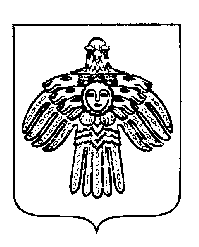 « ПЕЧОРА »  МУНИЦИПАЛЬНÖЙ  РАЙОНСААДМИНИСТРАЦИЯ ПОСТАНОВЛЕНИЕШУÖМПОСТАНОВЛЕНИЕШУÖМПОСТАНОВЛЕНИЕШУÖМ«  16  »    октября   2013 г.г. Печора,  Республика Коми	                             №    2004